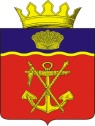 АДМИНИСТРАЦИЯКАЛАЧЁВСКОГО МУНИЦИПАЛЬНОГО РАЙОНА                       ВОЛГОГРАДСКОЙ ОБЛАСТИ			 П О С Т А Н О В Л Е Н И Еот  19.03.2024 г.  № 208О внесении изменений в постановление администрации Калачевского муниципального района Волгоградской области от 05.12.2013 № 2408/1 «О стандарте антикоррупционного поведения муниципального служащего администрации Калачевского муниципального района Волгоградской области»В соответствии с Федеральными законами от 02.03.2007 № 25-ФЗ «О муниципальной службе в Российской Федерации», от 25.12.2008 № 273-ФЗ «О противодействии коррупции», от 06.10.2003 № 131-ФЗ «Об общих принципах организации местного самоуправления в Российской Федерации», от 12.12.2023 № 594-ФЗ «О внесении изменений в статью 12 Федерального закона «О системе государственной службы Российской Федерации», руководствуясь Уставом Калачёвского муниципального района Волгоградской области, администрация Калачёвского муниципального района Волгоградской областипостановляет:1. Внести в Стандарт антикоррупционного поведения муниципального служащего администрации Калачевского муниципального района Волгоградской области, утвержденный постановлением администрации Калачевского муниципального района Волгоградской области от 05.12.2013 № 2408/1 «О стандарте антикоррупционного поведения муниципального служащего администрации Калачевского муниципального района Волгоградской области», следующие изменения:1.1. пункт 2.1 дополнить подпунктом 2.1.12 следующего содержания:  «2.1.12. Сообщать в письменной форме представителю нанимателя (работодателю) о ставших ему известными изменениях сведений, содержащихся в анкете, предусмотренной статьей 15.2 Федерального закона от 02 марта 2007 года № 25-ФЗ «О муниципальной службе в Российской Федерации», за исключением сведений, изменение которых произошло по решению представителя нанимателя (работодателя) (далее - сведения, содержащиеся в анкете).";1.2. в пункте 4.1:- дополнить подпунктом 4.1.8 следующего содержания:«4.1.8. Представления при поступлении на муниципальную службу и (или) в период ее прохождения подложных документов и (или) заведомо ложных сведений, подтверждающих соблюдение ограничений, запретов и требований, нарушение которых препятствует замещению должности муниципальной службы, либо непредставления документов и (или) сведений, свидетельствующих о несоблюдении ограничений, запретов и требований, нарушение которых препятствует замещению должности муниципальной службы;":- подпункты 4.1.8 и 4.1.9 считать подпунктами 4.1.9 и 4.1.10, соответственно;- дополнить подпунктом 4.1.11 следующего содержания:«4.1.11. Приобретения им статуса иностранного агента.».2. Настоящее постановление подлежит официальному опубликованию.3. Контроль исполнения настоящего постановления оставляю за собой.И.о. главы Калачёвского муниципального района	                                                        Н.П. Земскова